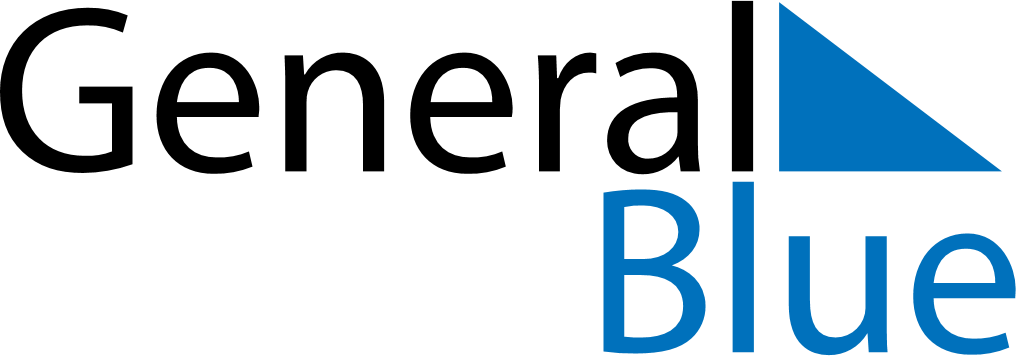 February 2023February 2023February 2023SerbiaSerbiaMondayTuesdayWednesdayThursdayFridaySaturdaySunday12345678910111213141516171819Statehood DayStatehood Day202122232425262728